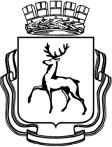 АДМИНИСТРАЦИЯ ГОРОДА НИЖНЕГО НОВГОРОДАМуниципальное бюджетное  общеобразовательное учреждение«Школа  № 185»График питания обучающихся 5-11 класовНа 2021-2022 учебный год( здание №1 по адресу:603132,г. Нижний Новгород, ул. Академика Баха,д.6)Смена/ПеременаВремя Вид питанияКлассы Количество человекРяды1 смена 1 перемена8-40-9-00завтрак5А.5б,5в,5г,6б1191,2,3,4,51 смена 2 перемена9-40-10-00завтрак6а,6в,6г,7а,7б,7в1201,2,3,4,51 смена3 перемена10-40-11-00завтрак7г,7д,8а,8б,8в,8г1151,2,3,4,51 смена 4 перемена11-40-11-55обед8д.9а,9б,9в,9г821,2,3,4,51 смена5 перемена12-35-12-50обед10а,10б,10в,11а,11б601,2,3,4,5